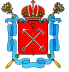 ТЕРРИТОРИАЛЬНАЯ ИЗБИРАТЕЛЬНАЯ КОМИССИЯ № 29РЕШЕНИЕ 18 сентября 2021 года								       № 28-1О жалобах Варламова Д.В. на действие участковой избирательной комиссии избирательного участка № 211418 сентября 2021 года в Территориальную избирательную комиссию № 29, осуществляющую полномочия окружной избирательной комиссии по выборам депутатов Государственной Думы Федерального Собрания Российской Федерации восьмого созыва по одномандатному избирательному округу Город Санкт-Петербург – Юго-Восточный одномандатный избирательный округ № 217, (далее – Территориальная избирательная комиссия №29) поступили жалобы Варламова Д.В. на действия участковой избирательной комиссии избирательного участка № 2121.В обоснование своих жалоб Варламов Д.В. указывает на нарушения порядка перемещения списков избирателей и неиспользованных на окончание времени голосования бюллетеней в сейф для хранения, в отказе в выдаче заверенных копий актов, а также просит отменить решение участковой избирательной комиссии избирательного участка № 2121 от 17.09.2021г. № 4 «О жалобе Варламова Д.В.» 18 сентября 2021 года на заседании рабочей группы по предварительному рассмотрению жалоб (заявлений) на решения и действия (бездействие) избирательных комиссий, комиссий референдума и их должностных лиц, нарушающие избирательные права и право на участие в референдуме граждан Российской Федерации, иных обращений о нарушении закона жалобы Варламова Д.В. были рассмотрены. Рабочей группой по предварительному рассмотрению жалоб (заявлений) на решения и действия (бездействие) избирательных комиссий, комиссий референдума и их должностных лиц, нарушающие избирательные права и право на участие в референдуме граждан Российской Федерации, иных обращений о нарушении закона запрошено объяснения от председателя участковой избирательную комиссию избирательного участка № 2121.В соответствии с пунктом 16 статьи 20 Федерального закона от 12 июня 2002 г. № 67-ФЗ «Об основных гарантиях избирательных прав и права на участие в референдуме граждан Российской Федерации» государственные органы, органы местного самоуправления, государственные и муниципальные учреждения, а также их должностные лица обязаны оказывать комиссиям содействие в реализации их полномочий, в частности на безвозмездной основе предоставлять необходимые помещения, в том числе для хранения избирательной документации, в том числе обеспечивать охрану предоставляемых помещений и указанной документации.В соответствии с пунктом 1 статьи 95 Федерального Закона от 22.02.2014 № 20-ФЗ «О выборах депутатов Государственной Думы Федерального Собрания Российской Федерации» документы участковых избирательных комиссий (включая избирательные бюллетени) хранятся в охраняемых помещениях и передаются вышестоящим избирательным комиссиям в сроки, установленные настоящим Федеральным законом.В соответствии с Постановлением Центральной избирательной комиссии РФ от 14 июля 2021 г. N 20/169-8 «О видеонаблюдении при проведении выборов депутатов Государственной Думы Федерального Собрания Российской Федерации восьмого созыва» объектами видеонаблюдения в помещении для голосования являются, в том числе сейф (металлический шкаф, металлический ящик), где хранятся сейф-пакеты с бюллетенями проголосовавших избирателей.В соответствии с пунктами 3.8. Положения об особенностях голосования, установления итогов голосования при проведении голосования на выборах, референдумах, назначенных на 19 сентября 2021 года, в течении нескольких дней подряд утвержденного постановлением Центральной избирательной комиссии Российской Федерации от 01 июля 2021 № 13/103-8 избирательным комиссиям в целях контроля за сохранностью упакованных в сейф-пакеты избирательных бюллетеней в случае, если не применяются средства видеонаблюдения либо места хранения сейф-пакетов находятся вне зоны видеонаблюдения, рекомендуется использовать (в том числе в нерабочее и ночное время) видеорегистраторы (устройства стационарного или подвижного типа, предназначенные для записи, хранения и воспроизведения видеоинформации), обладающие необходимым размером памяти (емкостью) и возможностью осуществлять видеонаблюдение (видеофиксацию) в отсутствие освещения (в режиме ночной съемки).Такие устройства предоставляются по заявкам избирательных комиссий органами государственной власти, органами местного самоуправления в рамках установленной законом обязанности по оказанию избирательным комиссиям содействия в реализации их полномочий, а также вышестоящими избирательными комиссиями.В случае если указанные устройства не обладают возможностью осуществлять видеонаблюдение (видеофиксацию) в отсутствие освещения (в режиме ночной съемки), то в зоне видеонаблюдения (видеофиксации) мест хранения сейф-пакетов должно быть организовано освещение.По результатам рассмотрения жалоб Варламова Д.В. рабочей группой по предварительному рассмотрению жалоб (заявлений) на решения и действия (бездействие) избирательных комиссий, комиссий референдума и их должностных лиц, нарушающие избирательные права и право на участие в референдуме граждан Российской Федерации, иных обращений о нарушении закона установлено, что места расположения сейфов для хранения сейф-пакетов и сейфов для хранения избирательной документации, в том числе бюллетеней в участковой избирательной комиссии избирательного участка № 2121 расположены в соответствии пунктом 3.8. Положения об особенностях голосования, установления итогов голосования при проведении голосования на выборах, референдумах, назначенных на 19 сентября 2021 года, в течении нескольких дней подряд утвержденного постановлением Центральной избирательной комиссии Российской Федерации от 01 июля 2021 № 13/103-8 и действующим избирательным законодательством Российской Федерации.В соответствии с пунктом 23 статьи 29 Федерального закона от 12.06.2012 № 67-ФЗ «Об основных гарантиях избирательных прав и права на участие в референдуме граждан Российской Федерации» член комиссии с правом решающего голоса вправе знакомиться с документами и материалами (в том числе со списками избирателей, участников референдума, сведениями об избирателях, участниках референдума, подавших заявления о включении в список избирателей, участников референдума по месту своего нахождения, с подписными листами, финансовыми отчетами кандидатов, избирательных объединений, бюллетенями), непосредственно связанными с выборами, референдумом, включая документы и материалы, находящиеся на машиночитаемых носителях, соответствующей и нижестоящих комиссий и получать копии этих документов и материалов (за исключением бюллетеней, открепительных удостоверений, списков избирателей, участников референдума, подписных листов, иных документов и материалов, содержащих конфиденциальную информацию, отнесенную к таковой в порядке, установленном федеральным законом), требовать заверения указанных копий.Рабочей группой по предварительному рассмотрению жалоб (заявлений) на решения и действия (бездействие) избирательных комиссий, комиссий референдума и их должностных лиц, нарушающие избирательные права и право на участие в референдуме граждан Российской Федерации, иных обращений о нарушении закона установлено, что 17.09.2021г. Варламову Д.В. была предоставлена возможность произвести фотофиксацию актов, в виду отсутствия на момент окончания голосования копировальной техники на территории участковой избирательной комиссии избирательного участка № 2121. 18.09.2021г. копии актов были надлежащем образом заверены и переданы Варламову Д.В. члену участковой избирательной комиссии с правом совещательного голосаНа основании изложенного, руководствуясь статьями 20 и 75 Федерального закона от 12.06.2012 № 67-ФЗ «Об основных гарантиях избирательных прав и права на участие в референдуме граждан Российской Федерации», территориальная избирательная комиссия №29, решила:1. Жалобы Варламова Д.В. на действия участковой избирательной комиссии избирательного участка № 2121 – оставить без удовлетворения.2. Копию настоящего решения направить заявителю.3. Копию настоящего решения направить в Санкт-Петербургскую избирательную комиссию.4. Опубликовать настоящее решение на официальном сайте в сети Интернет.5. Контроль за исполнением настоящего решения возложить на председателя Территориальной избирательной комиссии №29 Д.Ю. Карасева.Председатель Территориальнойизбирательной комиссии № 29Карасёв Д.Ю.. Секретарь Территориальнойизбирательной комиссии № 29Матвиенко О.С. 